The Church of England Diocese of Sheffield Additional Informationto make an Application for a Church of England Aided School or AcademyPLEASE COMPLETE IN BLOCK CAPITALS     Name of Pupil for whom application is made ............................................................... 1. Is the application for a local school?      YES     NO 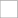 2a.  Are you a member of a Christian Denomination/World Faith?       YES     NO 2b.  If yes please name the Christian Denomination/World Faith. .....................................................3a.  If appropriate, please name your present parish/place of worship ..............................................................................................................3b.  How frequently have you attended this place of worship and for how long? ……………………………….4. Is this application made because you want a Christian education for your child? (Because you want your child to be educated within a Church of England School?)  YES     NO5a.  Is this application being made because of a regular pattern of worship by parents/carers (at least once a month over the past two years) or by the child him/herself (at least once a month over the past twelve months)?  YES     NO5b.  If yes please complete the Minister’s Referral form over page and then ask your minister of religion to countersign it. Full Name and signature of person(s) completing this form: Name ..........................................................Signature ..................................................... PRIMARY FORM -----------In determining faith admission applications priority is given to:- a)  those children whose parents/carers can prove a long-standing and regular pattern of worship at any public place of worship. This is defined as worship by at least one parent/carer at least once a month over the last two years. b)  Those children who have attended on average once a month a place of public worship (e.g. church, Sunday School, Mosque, Temple.) In the event that during the period specified for attendance at worship the church has been closed for public worship and has not provided alternative premises for that worship, the requirements of these [admissions] arrangements in relation to attendance will only apply to the period when the church or alternative premises have been available for public worship.Minister of Religion Referral Form Name of child: ................................................................................................................. Name(s) of parent/carer .................................................................................................... Address of parent/carer .................................................................................................... ...................................................................................................................................... In determining faith admission applications priority is given to:- a)  those children whose parents/carers can prove a long-standing and regular pattern of worship at any public place of worship. This is defined by the Diocese as worship by at least one parent/carer at least once a month over the last two years. Please consult the individual school’s admission policy to check for any variation.b)  Those children who have attended on average once a month a place of public worship (e.g. church, Sunday School, Mosque, Temple.) In the event that during the period specified for attendance at worship the church has been closed for public worship and has not provided alternative premises for that worship, the requirements of these [admissions] arrangements in relation to attendance will only apply to the period when the church or alternative premises have been available for public worship.The parent(s)/carer(s) are asked to complete the details below at Section 1 and then ask their minister of religion to countersign the form at Section 2. Section 1 a)  I/we the parent/carer(s) of .......................................have worshipped at least once a month for the last …....... months at ........................................................................................................  b)  Our child (name of child) .......................................... has worshipped at least once a month for the last …………. months at …………………………………………………………………………………………………..Signed (parent/carer) ........................................... Date ....................................... Section 2 Countersign by minister of religion ..................................................   Date ......................................Name of minister of religion ......................................................   Tel Number ........................................... Address ........................................................................................................................................................Any other comments ....................................................................................................................................Thank you for your help 